„Válts egy csokit mosolyra!” felhívásAz AGOTA Alapítvány idén is meghirdette a „Válts egy csokit mosolyra!” csokigyűjtési programot. Az idén iskolánk is csatlakozott az adománygyűjtéshez. Az alapítvány levélben köszönte meg a két cipősdoboznyi csokoládét, amivel hozzájárultunk ahhoz, hogy szebbé tehessék a családjukat nélkülözni kényszerülő, állami gondoskodásban élő gyerekek karácsonyát!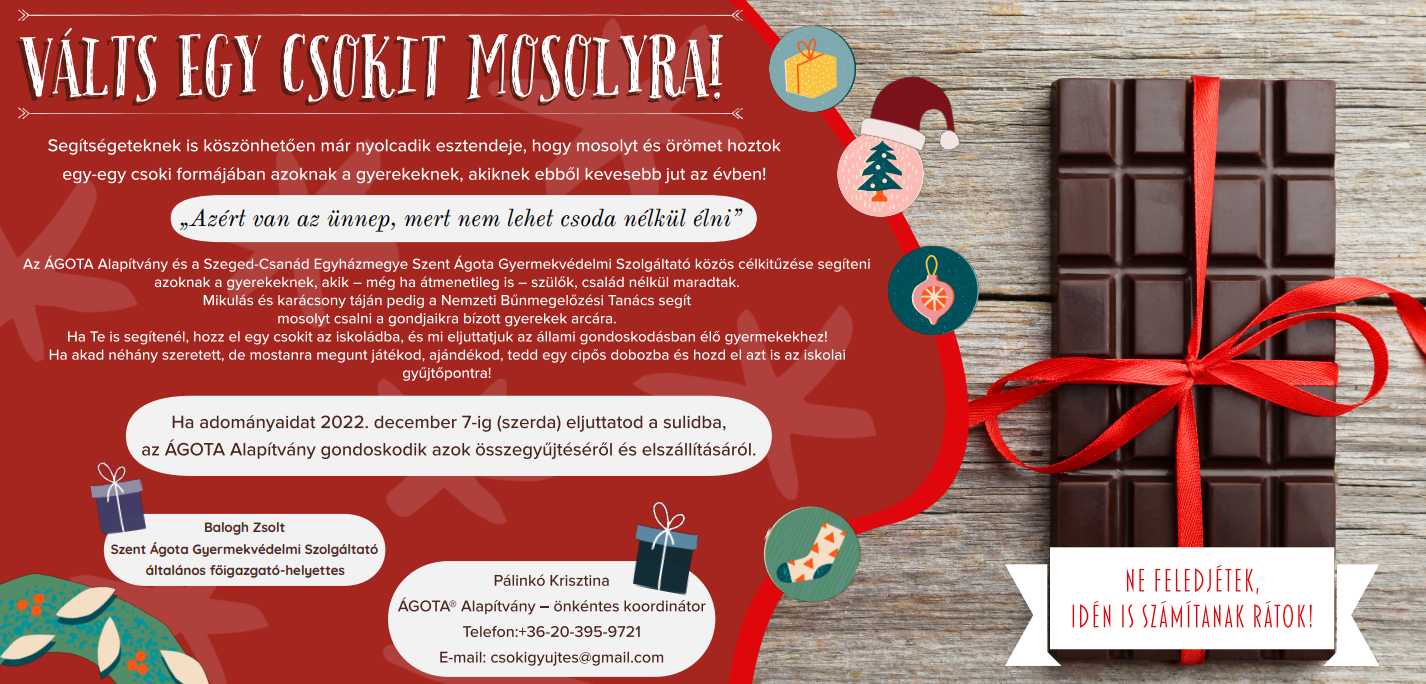 